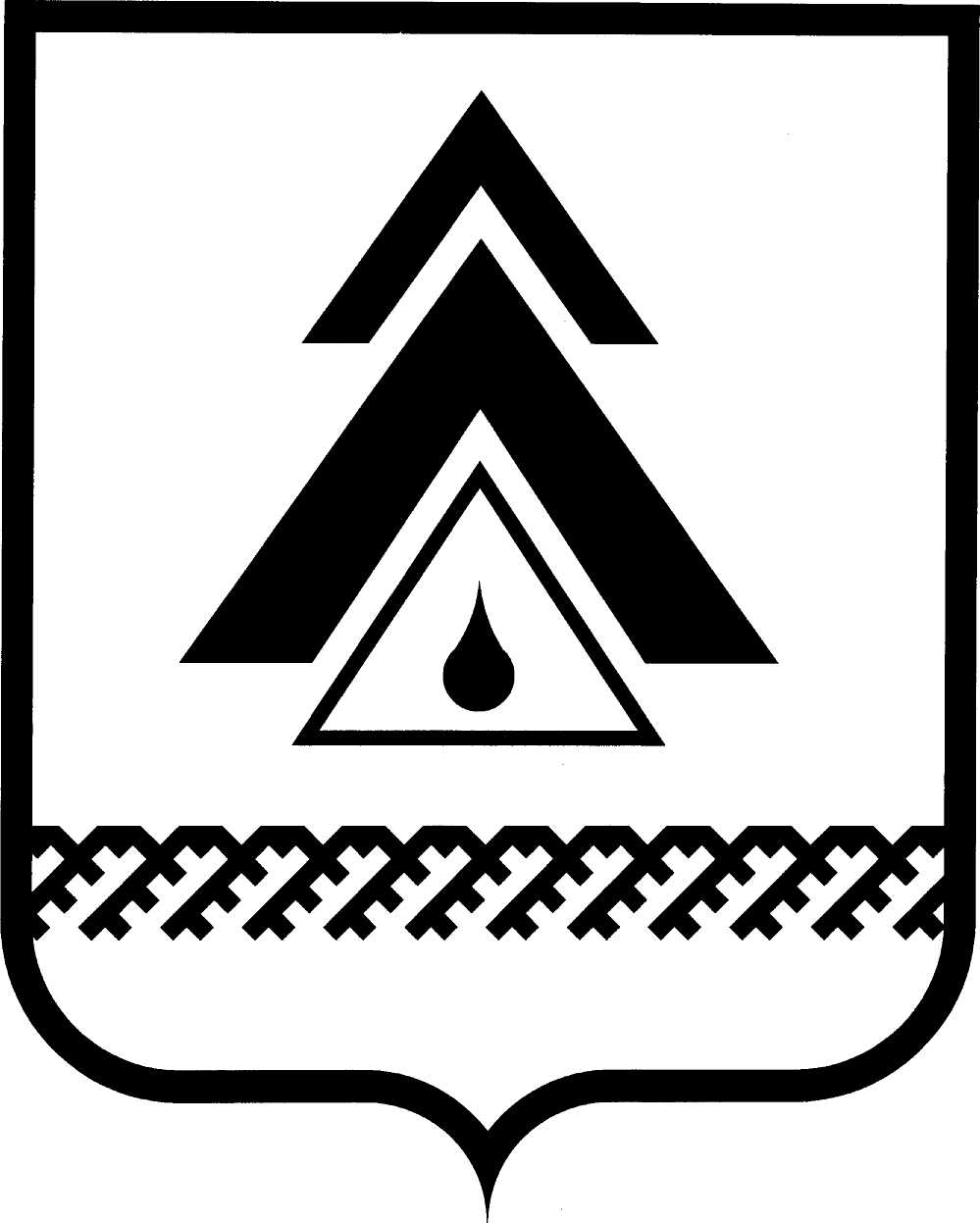 администрация Нижневартовского районаХанты-Мансийского автономного округа – ЮгрыПОСТАНОВЛЕНИЕО внесении изменений в постановление администрации района от 23.11.2011 № 2088 «Об утверждении муниципальной целевой программы «Обеспечение экологической безопасности в Нижневартовском районе в 2012–2014 годах»В соответствии с решением Думы района от 29.01.2013 № 290 «О внесении изменений и дополнений в решение Думы района от 30.11.2012 № 272          «О бюджете района на 2013 год и плановый период 2014 и 2015 годов», с целью уточнения программных мероприятий:1. Внести изменения в постановление администрации района                   от 23.11.2011 № 2088 «Об утверждении муниципальной целевой программы «Обеспечение экологической безопасности в Нижневартовском районе в 2012–2014 годах»:1.1. В пункте 3 постановления заменить слова:«Определить общий объем финансирования целевой программы на 2012–2014 годы – 67 105,0 тыс. руб., в том числе в 2012 году – 4 834,0 тыс. руб.;              в 2013 году – 53 253,0 тыс. руб.» словами «Определить общий объем финансирования целевой программы на 2012–2014 годы – 86 509,5 тыс. руб., в том числе в 2012 году – 4 142 тыс. руб.; в 2013 году – 73 349,5 тыс. руб.;»;«за счет средств бюджета района: в 2012 году – 4 834,0 тыс. руб.; в 2013 году – 6 273,0 тыс. руб.» словами «за счет средств бюджета района: в 2012 году – 4 142 тыс. руб.; в 2013 году – 26 369,5 тыс. руб.;».1.2. В пункте 4 постановления слова «в 2012 году – 4 834,0 тыс. руб.;           в 2013 году – 6 273,0 тыс. руб.» заменить словами «в 2012 году – 4 142            тыс. руб.; в 2013 году – 26 369,5 тыс. руб.;».1.3. В приложении к постановлению раздел «Объемы и источники финансирования целевой программы» Паспорта муниципальной целевой программы заменить слова:«общий объем финансирования целевой программы на 2012–2014 годы составляет 67 105,0 тыс. руб., в том числе: в 2012 году – 4 834,0 тыс. руб.;               в 2013 году – 53 253,0 тыс. руб.» словами «общий объем финансирования целевой программы на 2012–2014 годы составляет 86 509,5 тыс. руб., в том числе          в 2012 году – 4 142 тыс. руб.; в 2013 году – 73 349,5 тыс. руб.;»;«за счет средств бюджета района: в 2012 году – 4 834,0 тыс. руб.; в 2013 году – 6 273,0 тыс. руб.» словами «за счет средств бюджета района: в 2012 году – 4 142 тыс. руб.; в 2013 году – 26 369,5 тыс. руб.;».1.4. В разделе IV. «Обоснование ресурсного обеспечения целевой Программы» приложения к постановлению заменить слова:«общий объем финансирования целевой программы на 2012–2014 годы составляет 67 105,0 тыс. руб., в том числе: в 2012 году – 4 834,0 тыс. руб.;          в 2013 году – 53 253,0 тыс. руб.» словами «общий объем финансирования целевой программы на 2012–2014 годы составляет 86 509,5 тыс. руб., в том числе            в 2012 году – 4 142 тыс. руб.; в 2013 году – 73 349,5 тыс. руб.;»;«за счет средств бюджета района: в 2012 году – 4 834,0 тыс. руб.; в 2013 году – 6 273,0 тыс. руб.» словами «за счет средств бюджета района: в 2012 году – 4 142 тыс. руб.; в 2013 году – 26 369,5 тыс. руб.;».1.5. Приложения 1, 2 к муниципальной целевой программе изложить           в новой редакции согласно приложениям 1, 2.2. Комитету экономики администрации района (А.Ю. Бурылов) внести изменения в Реестр муниципальных целевых программ Нижневартовского района. 3. Пресс-службе администрации района (А.Н. Королёва) опубликовать постановление в районной газете «Новости Приобья».4. Отделу по информатизации и сетевым ресурсам администрации района (Д.С. Мороз) разместить постановление на официальном веб-сайте администрации района.5. Контроль за выполнением постановления возложить на заместителя главы администрации района по общественной безопасности, муниципальному имуществу и природопользованию А.С. Ковалева.Глава администрации района                                                            Б.А. СаломатинПриложение 1 к постановлению администрации района от 04.03.2013 № 390 «Приложение 1 к муниципальной целевой программе «Обеспечение экологической безопасности в Нижневартовском районе в 2012–2014 годах»Перечень основных программных мероприятий муниципальной целевой программы района«Обеспечение экологической безопасности в Нижневартовском районе в 2012–2014 годах».».Приложение 2 к постановлению администрации района от 04.03.2013 № 390 «Приложение 2 к муниципальной целевой программе «Обеспечение экологической безопасности в Нижневартовском районе в 2012–2014 годах»Целевые показатели, муниципальной целевой программы «Обеспечение экологической безопасности в Нижневартовском районе в 2012–2014 годах».».от 04.03.2013г. Нижневартовск№ 390          № п/пМероприятия программыИсполнитель(соисполнитель)Срок выполненияФинансовые затраты на реализацию (тыс. руб.)Финансовые затраты на реализацию (тыс. руб.)Финансовые затраты на реализацию (тыс. руб.)Финансовые затраты на реализацию (тыс. руб.)Источники финансирования№ п/пМероприятия программыИсполнитель(соисполнитель)Срок выполнениявсегов том числе:в том числе:в том числе:Источники финансирования№ п/пМероприятия программыИсполнитель(соисполнитель)Срок выполнениявсего201220132014Источники финансирования123456789Цель 1. Обеспечение экологической безопасности населения районаЦель 1. Обеспечение экологической безопасности населения районаЦель 1. Обеспечение экологической безопасности населения районаЦель 1. Обеспечение экологической безопасности населения районаЦель 1. Обеспечение экологической безопасности населения районаЦель 1. Обеспечение экологической безопасности населения районаЦель 1. Обеспечение экологической безопасности населения районаЦель 1. Обеспечение экологической безопасности населения районаЦель 1. Обеспечение экологической безопасности населения районаЗадача 1.1. Снижение негативного воздействия на окружающую среду и жизнедеятельность населенияЗадача 1.1. Снижение негативного воздействия на окружающую среду и жизнедеятельность населенияЗадача 1.1. Снижение негативного воздействия на окружающую среду и жизнедеятельность населенияЗадача 1.1. Снижение негативного воздействия на окружающую среду и жизнедеятельность населенияЗадача 1.1. Снижение негативного воздействия на окружающую среду и жизнедеятельность населенияЗадача 1.1. Снижение негативного воздействия на окружающую среду и жизнедеятельность населенияЗадача 1.1. Снижение негативного воздействия на окружающую среду и жизнедеятельность населенияЗадача 1.1. Снижение негативного воздействия на окружающую среду и жизнедеятельность населенияЗадача 1.1. Снижение негативного воздействия на окружающую среду и жизнедеятельность населения1.Организация мероприятий по благоустройству, санитарной очистке и озеленению территории районауправление экологии и природопользования администрации района2012–2014 годыза счет финансирования основной деятельности исполнителяза счет финансирования основной деятельности исполнителяза счет финансирования основной деятельности исполнителяза счет финансирования основной деятельности исполнителяза счет финансирования основной деятельности исполнителя2.Организация инвентаризации несанкционированных свалок в населенных пунктах районауправление экологии и природопользования администрации района2012–2014 годыза счет финансирования основной деятельности исполнителяза счет финансирования основной деятельности исполнителяза счет финансирования основной деятельности исполнителяза счет финансирования основной деятельности исполнителяза счет финансирования основной деятельности исполнителя3.Организация мероприятий по ликвидации мест несанкционированного размещения отходов и предотвращению их образованияуправление экологии и природопользования администрации района2012–2014 годыза счет финансирования основной деятельности исполнителяза счет финансирования основной деятельности исполнителяза счет финансирования основной деятельности исполнителяза счет финансирования основной деятельности исполнителяза счет финансирования основной деятельности исполнителя4.Уборка захламления в д. Соснинауправление жилищно-комму-нального хозяйства, энергетики и строительства администрации района2013 год393,5-393,5-всего, в том числе4.Уборка захламления в д. Соснинауправление жилищно-комму-нального хозяйства, энергетики и строительства администрации района2013 год393,5-393,5-бюджет района5.Проектирование работ по рекультивации несанкционированного участка сброса жидких бытовых отходов в районе полигона твердых бытовых отходов в пгт. Новоаганскемуниципальное казенное учреждение «Управление капитального строительства по застройке Нижневартовского района»2013 год800-800-всего, в том числе5.Проектирование работ по рекультивации несанкционированного участка сброса жидких бытовых отходов в районе полигона твердых бытовых отходов в пгт. Новоаганскемуниципальное казенное учреждение «Управление капитального строительства по застройке Нижневартовского района»2013 год800-800-бюджет района6.Проектирование работ по рекультивации несанкционированного участка сброса жидких бытовых отходов в районе полигона твердых бытовых отходов в с. Покурмуниципальное казенное учреждение «Управление капитального строительства по застройке Нижневартовского района»2013 год800-800-всего, в том числе6.Проектирование работ по рекультивации несанкционированного участка сброса жидких бытовых отходов в районе полигона твердых бытовых отходов в с. Покурмуниципальное казенное учреждение «Управление капитального строительства по застройке Нижневартовского района»2013 год800-800-бюджет района7.Проектирование работ по рекультивации несанкционированного участка сброса жидких бытовых отходов в районе полигона твердых бытовых отходов в с. Ларьякмуниципальное казенное учреждение «Управление капитального строительства по застройке Нижневартовского района»2013 год800-800-всего, в том числе7.Проектирование работ по рекультивации несанкционированного участка сброса жидких бытовых отходов в районе полигона твердых бытовых отходов в с. Ларьякмуниципальное казенное учреждение «Управление капитального строительства по застройке Нижневартовского района»2013 год800-800-бюджет района8.Проектирование работ по рекультивации несанкционированного участка сброса жидких бытовых отходов в районе полигона твердых бытовых отходов в с. Большетарховомуниципальное казенное учреждение «Управление капитального строительства по застройке Нижневартовского района»2013 год800-800-всего, в том числе8.Проектирование работ по рекультивации несанкционированного участка сброса жидких бытовых отходов в районе полигона твердых бытовых отходов в с. Большетарховомуниципальное казенное учреждение «Управление капитального строительства по застройке Нижневартовского района»2013 год800-800-бюджет района9.Рекультивационные работы несанкционированного участка сброса жидких бытовых отходов в районе полигона твердых бытовых отходов в пгт. Новоаганскемуниципальное казенное учреждение «Управление капитального строительства по застройке Нижневартовского района»2013 год5500-5500-всего, в том числе9.Рекультивационные работы несанкционированного участка сброса жидких бытовых отходов в районе полигона твердых бытовых отходов в пгт. Новоаганскемуниципальное казенное учреждение «Управление капитального строительства по застройке Нижневартовского района»2013 год5500-5500-бюджет района10.Мероприятия по сотрудничеству с организациями всех форм собственности в сфере санитарного содержания территории районауправление экологии и природопользования администрации района2012–2014 годыза счет финансирования основной деятельности исполнителяза счет финансирования основной деятельности исполнителяза счет финансирования основной деятельности исполнителяза счет финансирования основной деятельности исполнителяза счет финансирования основной деятельности исполнителя11.Разработка Генеральной схемы очистки территорий населенных пунктов районауправление экологии и природопользования администрации района2012 год320320--всего, в том числе11.Разработка Генеральной схемы очистки территорий населенных пунктов районауправление экологии и природопользования администрации района2012 год320320--бюджет районаИтого по задаче 1.1.2012–2013 годы9413,53209093,5–всего, в том числеИтого по задаче 1.1.2012–2013 годы9413,53209093,5–бюджет районаЦель 2. Организация обращения с отходами на территории районаЦель 2. Организация обращения с отходами на территории районаЦель 2. Организация обращения с отходами на территории районаЦель 2. Организация обращения с отходами на территории районаЦель 2. Организация обращения с отходами на территории районаЦель 2. Организация обращения с отходами на территории районаЦель 2. Организация обращения с отходами на территории районаЦель 2. Организация обращения с отходами на территории районаЦель 2. Организация обращения с отходами на территории районаЗадача 2.1. Развитие сферы переработки и утилизации отходов и снижение объема захоронения отходовЗадача 2.1. Развитие сферы переработки и утилизации отходов и снижение объема захоронения отходовЗадача 2.1. Развитие сферы переработки и утилизации отходов и снижение объема захоронения отходовЗадача 2.1. Развитие сферы переработки и утилизации отходов и снижение объема захоронения отходовЗадача 2.1. Развитие сферы переработки и утилизации отходов и снижение объема захоронения отходовЗадача 2.1. Развитие сферы переработки и утилизации отходов и снижение объема захоронения отходовЗадача 2.1. Развитие сферы переработки и утилизации отходов и снижение объема захоронения отходовЗадача 2.1. Развитие сферы переработки и утилизации отходов и снижение объема захоронения отходовЗадача 2.1. Развитие сферы переработки и утилизации отходов и снижение объема захоронения отходов12.Проектирование и строительство полигона твердых бытовых отходов в с. Покур, в том числе: управление экологии и природопользования администрации района, управление земельными ресурсами администрации района, муниципальное казенное учреждение «Управление капитального строительства по застройке Нижневартовского района»2012–2014 годы623181610528907818всего, в том числе12.Проектирование и строительство полигона твердых бытовых отходов в с. Покур, в том числе: управление экологии и природопользования администрации района, управление земельными ресурсами администрации района, муниципальное казенное учреждение «Управление капитального строительства по застройке Нижневартовского района»2012–2014 годы15338161059107818бюджет района, в том числе12.Проектирование и строительство полигона твердых бытовых отходов в с. Покур, в том числе: управление экологии и природопользования администрации района, управление земельными ресурсами администрации района, муниципальное казенное учреждение «Управление капитального строительства по застройке Нижневартовского района»2012–2014 годы15338-52207818софинансирование12.Проектирование и строительство полигона твердых бытовых отходов в с. Покур, в том числе: управление экологии и природопользования администрации района, управление земельными ресурсами администрации района, муниципальное казенное учреждение «Управление капитального строительства по застройке Нижневартовского района»2012–2014 годы46980-46980–бюджет округа12.1.Корректировка рабочего проекта «Полигон твердых бытовых отходов в с. Покур Нижневартовского района»; получение экологической экспертизымуниципальное казенное учреждение «Управление капитального строительства по застройке Нижневартовского района»2012–2013 год23001610690–всего, в том числе12.1.Корректировка рабочего проекта «Полигон твердых бытовых отходов в с. Покур Нижневартовского района»; получение экологической экспертизымуниципальное казенное учреждение «Управление капитального строительства по застройке Нижневартовского района»2012–2013 год23001610690–бюджет района (690,0 - остатки 2012 года)12.2.Формирование земельного участка под строительство полигона твердых бытовых отходов в с. Покурмуниципальное казенное учреждение «Управление капитального строительства по застройке Нижневартовского района», управление земельными ресурсами администрации района2012 годза счет финансирования основной деятельности исполнителяза счет финансирования основной деятельности исполнителяза счет финансирования основной деятельности исполнителяза счет финансирования основной деятельности исполнителяза счет финансирования основной деятельности исполнителя12.3.Строительно-монтажные работымуниципальное казенное учреждение «Управление капитального строительства по застройке Нижневартовского района»2013–2014годы13038–52207818бюджет района, в том числе:12.3.Строительно-монтажные работымуниципальное казенное учреждение «Управление капитального строительства по застройке Нижневартовского района»2013–2014годы5220-5220-софинансирование12.3.Строительно-монтажные работымуниципальное казенное учреждение «Управление капитального строительства по застройке Нижневартовского района»2013–2014годы46980–46980–бюджет округа13.Проектирование площадки временного хранения твердых бытовых отходовмуниципальное казенное учреждение «Управление капитального строительства по застройке Нижневартовского района»2013 год400-400-всего, в том числе13.Проектирование площадки временного хранения твердых бытовых отходовмуниципальное казенное учреждение «Управление капитального строительства по застройке Нижневартовского района»2013 год400-400-бюджет района14.Проектирование полигона строительных отходов и древесины в п. Ваховскемуниципальное казенное учреждение «Управление капитального строительства по застройке Нижневартовского района»2013 год3000-3000-всего, в том числе14.Проектирование полигона строительных отходов и древесины в п. Ваховскемуниципальное казенное учреждение «Управление капитального строительства по застройке Нижневартовского района»2013 год3000-3000-бюджет района15.Строительство карты складирования твердых бытовых отходов на полигоне в п. Ваховскемуниципальное казенное учреждение «Управление капитального строительства по застройке Нижневартовского района»2013 год800-800-всего, в том числе15.Строительство карты складирования твердых бытовых отходов на полигоне в п. Ваховскемуниципальное казенное учреждение «Управление капитального строительства по застройке Нижневартовского района»2013 год800-800-бюджет района16.Строительство карты складирования твердых бытовых отходов на полигоне в с. Охтеурьемуниципальное казенное учреждение «Управление капитального строительства по застройке Нижневартовского района»2013 год800-800-всего, в том числе16.Строительство карты складирования твердых бытовых отходов на полигоне в с. Охтеурьемуниципальное казенное учреждение «Управление капитального строительства по застройке Нижневартовского района»2013 год800-800-бюджет района17.Строительство карты складирования твердых бытовых отходов на полигоне в п. Зайцева Речкамуниципальное казенное учреждение «Управление капитального строительства по застройке Нижневартовского района»2013 год900-900-всего, в том числе17.Строительство карты складирования твердых бытовых отходов на полигоне в п. Зайцева Речкамуниципальное казенное учреждение «Управление капитального строительства по застройке Нижневартовского района»2013 год900-900-бюджет района18.Строительство карты складирования твердых бытовых отходов на полигоне в с. Большетарховомуниципальное казенное учреждение «Управление капитального строительства по застройке Нижневартовского района»2013 год800-800-всего, в том числе18.Строительство карты складирования твердых бытовых отходов на полигоне в с. Большетарховомуниципальное казенное учреждение «Управление капитального строительства по застройке Нижневартовского района»2013 год800-800-бюджет района19.Приобретение мусоровоза контейнерного марки КО-450 на шасси ЗИЛуправление жилищно-комму-нального хозяйства, энергетики и строительства администрации района2012 год900900--всего, в том числе19.Приобретение мусоровоза контейнерного марки КО-450 на шасси ЗИЛуправление жилищно-комму-нального хозяйства, энергетики и строительства администрации района2012 год900900--бюджет района20.Приобретение съемных контейнеров в количестве 5 штукуправление жилищно-комму-нального хозяйства, энергетики и строительства администрации района2012 год100100--всего, в том числе20.Приобретение съемных контейнеров в количестве 5 штукуправление жилищно-комму-нального хозяйства, энергетики и строительства администрации района2012 год100100--бюджет района21.Приобретение мобильной установки по утилизации твердых бытовых отходов производительность 150 кг/ч.управление жилищно-комму-нального хозяйства, энергетики и строительства администрации района2013 год3000-3000-всего, в том числе21.Приобретение мобильной установки по утилизации твердых бытовых отходов производительность 150 кг/ч.управление жилищно-комму-нального хозяйства, энергетики и строительства администрации района2013 год3000-3000-бюджет района22.Приобретение контейнера объемом 8 куб. м в с. Былиноуправление жилищно-комму-нального хозяйства, энергетики и строительства администрации района2013 год70-70-всего, в том числе22.Приобретение контейнера объемом 8 куб. м в с. Былиноуправление жилищно-комму-нального хозяйства, энергетики и строительства администрации района2013 год70-70-бюджет района23.Устройство 5 крышек на контейнеры объемом 8 куб. м,  установленных в д. Пасол, д. Соснина, д. Вампугол, с. Былино  управление жилищно-комму-нального хозяйства, энергетики и строительства администрации района2013 год100-100-всего, в том числе23.Устройство 5 крышек на контейнеры объемом 8 куб. м,  установленных в д. Пасол, д. Соснина, д. Вампугол, с. Былино  управление жилищно-комму-нального хозяйства, энергетики и строительства администрации района2013 год100-100-бюджет района24.Приобретение контейнеров для накопления и хранения отработанных люминесцентных и ртутьсодержащих лампуправление жилищно-комму-нального хозяйства, энергетики и строительства администрации района2013 год200-200-всего, в том числе24.Приобретение контейнеров для накопления и хранения отработанных люминесцентных и ртутьсодержащих лампуправление жилищно-комму-нального хозяйства, энергетики и строительства администрации района2013 год200-200-бюджет районаИтого по задаче 2.1.2012–2014 годы733882610629607818всего, в том числе264082610159807818бюджет района, в том числе5220-5220-софинансирование46980–46980–бюджет округаЦель 3. Формирование экологической культуры населенияЦель 3. Формирование экологической культуры населенияЦель 3. Формирование экологической культуры населенияЦель 3. Формирование экологической культуры населенияЦель 3. Формирование экологической культуры населенияЦель 3. Формирование экологической культуры населенияЦель 3. Формирование экологической культуры населенияЦель 3. Формирование экологической культуры населенияЦель 3. Формирование экологической культуры населенияЗадача 3.1. Развитие системы экологического образования, просвещения и информирования населенияЗадача 3.1. Развитие системы экологического образования, просвещения и информирования населенияЗадача 3.1. Развитие системы экологического образования, просвещения и информирования населенияЗадача 3.1. Развитие системы экологического образования, просвещения и информирования населенияЗадача 3.1. Развитие системы экологического образования, просвещения и информирования населенияЗадача 3.1. Развитие системы экологического образования, просвещения и информирования населенияЗадача 3.1. Развитие системы экологического образования, просвещения и информирования населенияЗадача 3.1. Развитие системы экологического образования, просвещения и информирования населенияЗадача 3.1. Развитие системы экологического образования, просвещения и информирования населения25.Организация и проведение экологических мероприятийуправление культуры администрации района, муниципальное бюджетное образовательное учреждение Районный центр дополнительного образования детей «Спектр», муниципальное автономное учреждение комплексный молодежный центр «Перекресток»2012–2014 годы1118363360395всего, в том числе25.Организация и проведение экологических мероприятийуправление культуры администрации района, муниципальное бюджетное образовательное учреждение Районный центр дополнительного образования детей «Спектр», муниципальное автономное учреждение комплексный молодежный центр «Перекресток»2012–2014 годы1118363360395бюджет района25.1.Реализация экологической программы «Муравьиная тропа» (развитие музейной деятельности)управление культуры администрации района2014 год30––30бюджет района25.2.Реализация экологической программы «Тропою предков» (развитие музейной деятельности)управление культуры администрации района2012 год168168--бюджет района25.3.Проведение районного экологического фотоконкурса «Экология – вокруг нас» управление культуры администрации района2012, 2014 годы10050-50бюджет района25.4.Организация гастрольно-театрализованной деятельности учреждений культурно-досугового типауправление культуры администрации района2014 год100––100бюджет района25.5.Проведение интеллектуальной игры поселкового значения «Это – твоя Земля»муниципальное автономное учреждение комплексный молодежный центр «Перекресток»2012–2014 годы6222бюджет района25.6.Реализация экологической программы «Школа экологического воспитания»муниципальное автономное учреждение комплексный молодежный центр «Перекресток»2012–2014 годы34101212бюджет района25.7.Реализация экологического проекта «Аллея детства»муниципальное автономное учреждение комплексный молодежный центр «Перекресток»2012–2014 годы30101010бюджет района25.8.Научно-методическое обеспечение районных семинаров муниципальное бюджетное образовательное учреждение Районный центр дополнительного образования детей «Спектр»2012–2014 годы8422бюджет района25.9.Рецензирование методических материалов и работ учащихсямуниципальное бюджетное образовательное учреждение Районный центр дополнительного образования детей «Спектр»2012–2014 годы12444бюджет района25.10.Участие во всероссийских, областных, окружных конференциях, конкурсах, олимпиадахмуниципальное бюджетное образовательное учреждение Районный центр дополнительного образования детей «Спектр»2012, 2014 годы35095105150бюджет района25.11.Реализация семейного эколого-просветительского проекта «Экоберегоша»муниципальное бюджетное образовательное учреждение Районный центр дополнительного образования детей «Спектр»2012–2014 годы75202035бюджет района25.12.Проведение конкурса среди садово-огорднических товариществ и кооперативов районауправление экологии и природопользования администрации района2013 год100-100-бюджет района25.13.Проведение регионального практического семинара «Корень кедра» в п. Аганеуправление культуры администрации района2013 год105-105-бюджет района26.Развитие экологического движения и центров экологического просвещенияуправление культуры администрации района, муниципальное бюджетное образовательное учреждение Районный центр дополнительного образования детей «Спектр», муниципальное автономное учреждение комплексный молодежный центр «Перекресток»2012–2014 годы760120390250всего, в том числе26.Развитие экологического движения и центров экологического просвещенияуправление культуры администрации района, муниципальное бюджетное образовательное учреждение Районный центр дополнительного образования детей «Спектр», муниципальное автономное учреждение комплексный молодежный центр «Перекресток»2012–2014 годы760120390250бюджет района26.1.Реализация хобби-центров экологического просвещения управление культуры администрации района 2014 год60––60бюджет района26.2.Развитие детско-молодежных общественных объединений и организаций муниципальное автономное учреждение комплексный молодежный центр «Перекресток»2013–2014 годы20-1010бюджет района26.3.Организация исследовательской деятельности учащихся в эколого-биологической лабораториимуниципальное бюджетное образовательное учреждение Районный центр дополнительного образования детей «Спектр»2012–2014 годы220707080бюджет района26.4.Оказание поддержки районной общественной экологической организации «Родник»муниципальное бюджетное образовательное учреждение Районный центр дополнительного образования детей «Спектр»2012–2014 годы2005050100бюджет района26.5.Обустройство территории этнографического парка-музея с. Варьеган «Дивная тропа заповедного бора»управление культуры администрации района180-180-бюджет района26.6.Благоустройство экологической тропы в пгт. Излучинскемуниципальное бюджетное образовательное учреждение Районный центр дополнительного образования детей «Спектр»80-80-бюджет района27.Участие в международной экологической акции «Спасти и сохранить»управление экологии и природопользования администрации района 2012–2014 годы39515095150всего, в том числе27.Участие в международной экологической акции «Спасти и сохранить»управление экологии и природопользования администрации района 2012–2014 годы39515095150бюджет района28.Обеспечение информирования населения через средства массовой информации (трансляция агитационно-просветительских видеороликов на экологическую тематику)управление экологии и природопользования администрации района2012, 2014 годы732472-260всего, в том числе28.Обеспечение информирования населения через средства массовой информации (трансляция агитационно-просветительских видеороликов на экологическую тематику)управление экологии и природопользования администрации района2012, 2014 годы732472-260бюджет района29.Информационно-издательская деятельностьуправление культуры, муниципальное бюджетное образовательное учреждение Районный центр дополнительного образования детей «Спектр», муниципальное автономное учреждение комплексный молодежный центр «Перекресток»2012–2014 годы703107451145всего, в том числе29.Информационно-издательская деятельностьуправление культуры, муниципальное бюджетное образовательное учреждение Районный центр дополнительного образования детей «Спектр», муниципальное автономное учреждение комплексный молодежный центр «Перекресток»2012–2014 годы703107451145бюджет района29.1.Развитие издательской деятельности учреждений музейного типа в сфере экологического просвещенияуправление культуры администрации района 2012–2014 годы30--30бюджет района29.2. Приобретение литературы по экологии, методических пособий для библиотек районауправление культуры администрации района, муниципальное бюджетное образовательное учреждение Районный центр дополнительного образования детей «Спектр»2012–2014 годы172526060бюджет района29.3.Выпуск листовок, плакатов, буклетов экологической направленностимуниципальное автономное учреждение комплексный молодежный центр «Перекресток»2012–2014 годы2710710бюджет района29.4.Издание альманаха творческих работ учащихся, сборников, листовок, газеты «Роднички»муниципальное бюджетное образовательное учреждение Районный центр дополнительного образования детей «Спектр»2012–2014 годы135454545бюджет района29.5Подготовка информационного бюллетеня «Экология Нижневартовского района»управление экологии и природопользования администрации района2013 год300-300-бюджет района29.6Изготовление баннеров на тему: «2013 год – год охраны окружающей среды» (5 штук)управление экологии и природопользования администрации района2013 год35-35-бюджет района29.7Изготовление альбома для отражения итогов проведения ежегодной Международной экологической акции «Спасти и сохранить»управление экологии и природопользования администрации района2013 год4-4-бюджет районаИтого по задаче 3.1.2012–2014годы3708121212961200всего, в том числеИтого по задаче 3.1.2012–2014годы3708121212961200бюджет районаИтого по целевой Программе2012–2014 годы86509,5414273349,59018всего, в том числеИтого по целевой Программе2012–2014 годы39529,5414226369,59018бюджет района, в том числеИтого по целевой Программе2012–2014 годы5220-5220-софинансированиеИтого по целевой Программе2012–2014 годы46980–46980–бюджет округаВ том числе по исполнителям (соисполнителям):В том числе по исполнителям (соисполнителям):управление экологии и природопользования администрации районауправление экологии и природопользования администрации района2012–2014 годы1886942534410всего, в том числеуправление экологии и природопользования администрации районауправление экологии и природопользования администрации района2012–2014 годы1886942534410бюджет районауправление жилищно-коммунального хозяйства, энергетики и строительства администрации районауправление жилищно-коммунального хозяйства, энергетики и строительства администрации района2012–2013 годы4763,510003763,50всего, в том числеуправление жилищно-коммунального хозяйства, энергетики и строительства администрации районауправление жилищно-коммунального хозяйства, энергетики и строительства администрации района2012–2013 годы4763,510003763,50бюджет районауправление культуры администрации районауправление культуры администрации района2012,2014                 годы885270285330всего, в том числеуправление культуры администрации районауправление культуры администрации района2012,2014                 годы885270285330бюджет районамуниципальное казенное учреждение «Управление капитального строительства по застройке Нижневартовского района»муниципальное казенное учреждение «Управление капитального строительства по застройке Нижневартовского района»2012–2014                годы777181610682907818всего, в том числе307381610213107818бюджет района, в том числе5220-5220-софинансирование46980–46980–бюджет округамуниципальное автономное учреждение комплексный молодежный центр «Перекресток»муниципальное автономное учреждение комплексный молодежный центр «Перекресток»2012–2014                 годы117324144всего, в том числемуниципальное автономное учреждение комплексный молодежный центр «Перекресток»муниципальное автономное учреждение комплексный молодежный центр «Перекресток»2012–2014                 годы117324144бюджет районамуниципальное бюджетное образовательное учреждение Районный центр дополнительного образования детей «Спектр»муниципальное бюджетное образовательное учреждение Районный центр дополнительного образования детей «Спектр»2012–2014               годы1140288436416всего, в том числемуниципальное бюджетное образовательное учреждение Районный центр дополнительного образования детей «Спектр»муниципальное бюджетное образовательное учреждение Районный центр дополнительного образования детей «Спектр»2012–2014               годы1140288436416бюджет района№ 
п/пНаименование показателей результатовНаименование показателей результатовБазовый показатель на начало реализации целевой программыЗначения показателя по годамЗначения показателя по годамЗначения показателя по годамЦелевое значение показателя на момент окончания действия целевой программы№ 
п/пНаименование показателей результатовНаименование показателей результатовБазовый показатель на начало реализации целевой программы201220132014Целевое значение показателя на момент окончания действия целевой программы12345671.Снижение влияния факторов загрязнения окружающей среды на состояние здоровья и условия жизни населенияколичество мест захламления отходами в населенных пунктах, штук39341713131.Снижение влияния факторов загрязнения окружающей среды на состояние здоровья и условия жизни населениядоля обеспеченности населенных пунктов объектами временного хранения и обезвреживания (утилизации) бытовых отходов, %27%36%41%45%45%2.Повышение уровня экологической культуры населенияколичество проведенных природоохранных, эколого-просветительских и эколого-образовательных мероприятий, штук250300306 335 335 2.Повышение уровня экологической культуры населениядоля населения, вовлеченного в природоохранные, эколого-просвети-тельские и эколого-образовательные мероприятия, % от общего количества населения района22 %не менее 10%не менее 10%не менее 10%29 %3.Повышение уровней информированности населения в отношении проблем, признанных приоритетными, формирование позитивных стереотипов поведенияколичество выходов в эфир телевизионных передач, репортажей, видеороликов, штук20232325253.Повышение уровней информированности населения в отношении проблем, признанных приоритетными, формирование позитивных стереотипов поведенияпубликации в средствах массовой информации, статей15171921213.Повышение уровней информированности населения в отношении проблем, признанных приоритетными, формирование позитивных стереотипов поведенияохват аудиториивесь районвесь районвесь районвесь районвесь район4.Развитие информационно-издательской деятельностиколичество изданий, штукежегодное издание (не менее 3 изданий)ежегодное издание (не менее 3 изданий)ежегодное издание (не менее 3 изданий)ежегодное издание (не менее 3 изданий)12 изданий